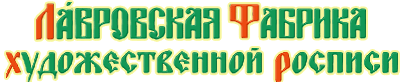 www.lavrovo.com              +7-916-692-24-84                info@lavrovo.comВсе приведенные примеры наборов являются примером. Можем изготовить  для Вас подарок для любого бюджета и тиража.www.lavrovo.com              +7-916-692-24-84                info@lavrovo.comВсе приведенные примеры наборов являются примером. Можем изготовить  для Вас подарок для любого бюджета и тиража.www.lavrovo.com              +7-916-692-24-84                info@lavrovo.comВсе приведенные примеры наборов являются примером. Можем изготовить  для Вас подарок для любого бюджета и тиража.www.lavrovo.com              +7-916-692-24-84                info@lavrovo.comВсе приведенные примеры наборов являются примером. Можем изготовить  для Вас подарок для любого бюджета и тиража.www.lavrovo.com              +7-916-692-24-84                info@lavrovo.comВсе приведенные примеры наборов являются примером. Можем изготовить  для Вас подарок для любого бюджета и тиража.www.lavrovo.com              +7-916-692-24-84                info@lavrovo.comВсе приведенные примеры наборов являются примером. Можем изготовить  для Вас подарок для любого бюджета и тиража.Символ 2017 года ПетушокБазовая ценаЛучшая цена при тираже от 1000 штукЛучшая цена при тираже от 1000 штукЛучшая цена при тираже от 1000 штукЛучшая цена при тираже от 1000 штукПетушок-качалка средняя 165х150мм600420420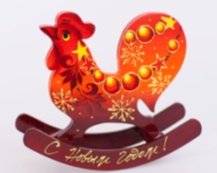 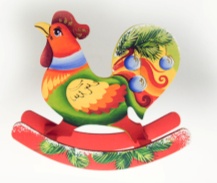 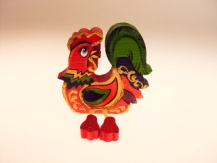 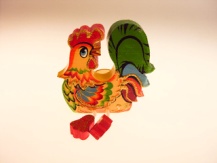 Петушок выпиленный с ножками320225225Петушок выпиленный простой1208585Разработка упаковки при тираже от 500 наборов бесплатноРазработка упаковки при тираже от 500 наборов бесплатноРазработка упаковки при тираже от 500 наборов бесплатноРазработка упаковки при тираже от 500 наборов бесплатноРазработка упаковки при тираже от 500 наборов бесплатноРазработка упаковки при тираже от 500 наборов бесплатноШар или шар-шкатулка 100 мм, деревоБазовая ценаБазовая ценаЛучшая цена при тираже от 250 штукЛучшая цена при тираже от 250 штукЛучшая цена при тираже от 250 штук30.100.001 - 30.100.09912401240870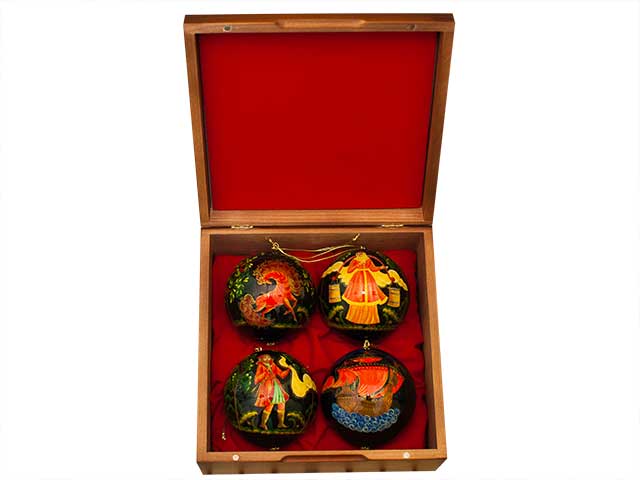 30.100.100 - 30.100.19910701070750Вариант комплектации в деревянной подарочной упаковке64106410458030.100.200 - 30.100.29997097068030.100.300 - 30.100.399715715500Разработка упаковки при тираже от 250 наборов бесплатноРазработка упаковки при тираже от 250 наборов бесплатноРазработка упаковки при тираже от 250 наборов бесплатноРазработка упаковки при тираже от 250 наборов бесплатноРазработка упаковки при тираже от 250 наборов бесплатноРазработка упаковки при тираже от 250 наборов бесплатноШар или шар-шкатулка 85 мм, деревоБазовая ценаБазовая ценаЛучшая цена при тираже от 500 штукЛучшая цена при тираже от 500 штукЛучшая цена при тираже от 500 штук30.85.001 - 30.85.099900900630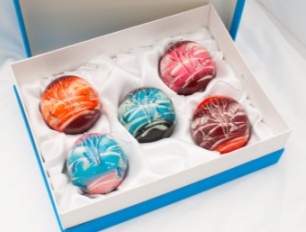 30.85.100 - 30.85.19973073051030.85.200 - 30.85.29964064045030.85.300 - 30.85.399530530370Вариант комплектации пяти шаров диметром 85мм в картонной подарочной упаковке 330х250х95мм308030802150Разработка упаковки при тираже от 500 наборов бесплатноРазработка упаковки при тираже от 500 наборов бесплатноРазработка упаковки при тираже от 500 наборов бесплатноРазработка упаковки при тираже от 500 наборов бесплатноРазработка упаковки при тираже от 500 наборов бесплатноРазработка упаковки при тираже от 500 наборов бесплатноШар 82мм, стеклоБазовая ценаБазовая ценаЛучшая цена при тираже от 250 штукЛучшая цена при тираже от 250 штукЛучшая цена при тираже от 250 штук30.82.001 - 30.82.051730730510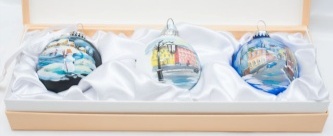 30.82.052 - 30.82.099640640450Вариант комплектации  трех шаров диаметром 82мм в картонной подарочной упаковке 385х125х95мм224022401575Разработка упаковки при тираже от 250 наборов бесплатноРазработка упаковки при тираже от 250 наборов бесплатноРазработка упаковки при тираже от 250 наборов бесплатноРазработка упаковки при тираже от 250 наборов бесплатноРазработка упаковки при тираже от 250 наборов бесплатноРазработка упаковки при тираже от 250 наборов бесплатноШар или Шар-шкатулка 70 мм , деревоБазовая ценаБазовая ценаЛучшая цена при тираже 1000штЛучшая цена при тираже 1000штЛучшая цена при тираже 1000шт30.70.101-30.70.120455455320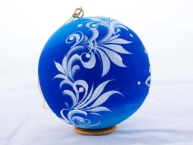 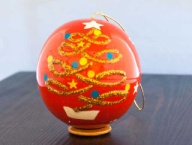 30.70.121 - 30.70.150370370260Резной Дед Мороз, высотой 25-30см, четыре шара диаметром 100мм или пять больших точеных фигур в деревянном коробе 48х32х13см.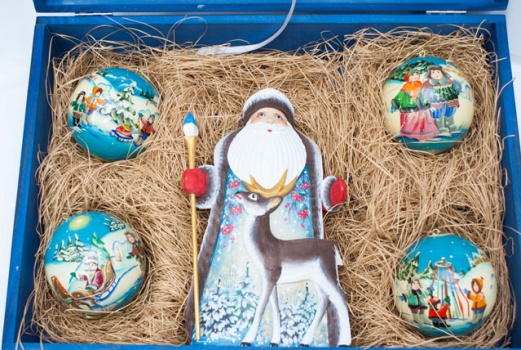 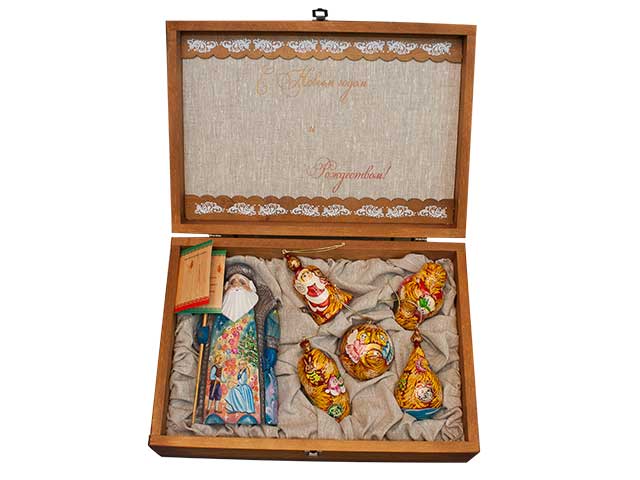 Лучшая цена на 30 наборов 10800 руб.Резной Дед Мороз, высотой 25-30см, четыре шара диаметром 100мм или пять больших точеных фигур в деревянном коробе 48х32х13см.Лучшая цена на 30 наборов 10800 руб.Резной Дед Мороз, высотой 25-30см, четыре шара диаметром 100мм или пять больших точеных фигур в деревянном коробе 48х32х13см.Лучшая цена на 30 наборов 10800 руб.Резной Дед Мороз, высотой 25-30см, четыре шара диаметром 100мм или пять больших точеных фигур в деревянном коробе 48х32х13см.Лучшая цена на 30 наборов 10800 руб.Керамические Дед Мороз и Снегурочка, два шара диаметром 85мм в подарочной упаковке 33х25х10см.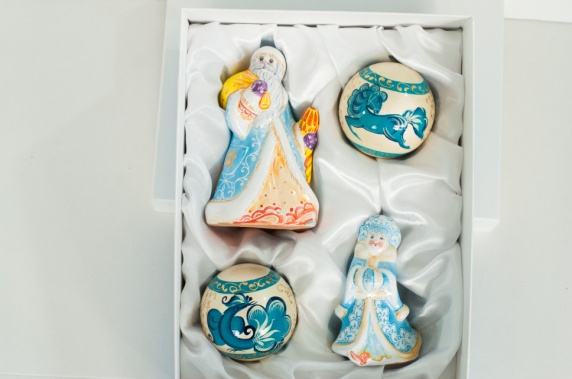 Лучшая цена от 100 наборов  - 3500 руб.Керамические Дед Мороз и Снегурочка, два шара диаметром 85мм в подарочной упаковке 33х25х10см.Лучшая цена от 100 наборов  - 3500 руб.Символ 2017 года Петушок, две средние фигуры (дерево) в подарочной упаковке 28х21х8см.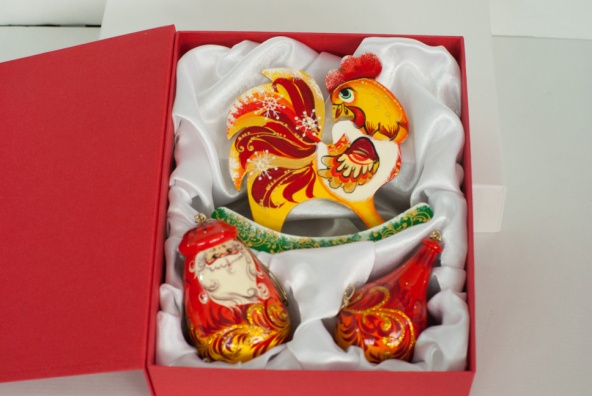 Лучшая цена на 250 наборов – 1560 руб.Символ 2017 года Петушок, две средние фигуры (дерево) в подарочной упаковке 28х21х8см.Лучшая цена на 250 наборов – 1560 руб.Символ 2017 года Петушок (керамика) высотой 14см в подарочной упаковке 18х16х6см.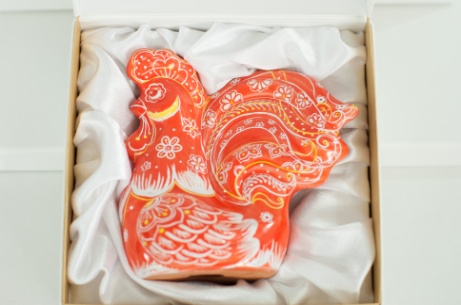 Лучшая цена от 250 штук – 1500 руб.Набор керамических фигур – Дед Мороз, Снегурочка, елочка в  упаковке.Лучшая цена на 250 наборов – 2520 руб.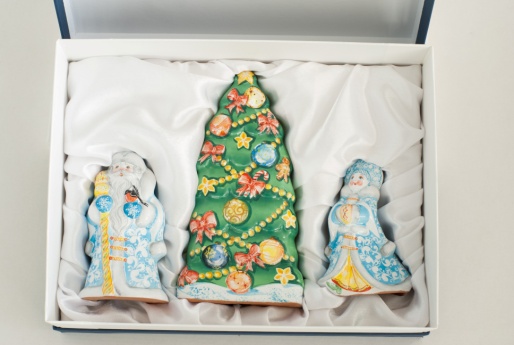 Набор керамических фигур – Дед Мороз, Снегурочка, елочка в  упаковке.Лучшая цена на 250 наборов – 2520 руб.Набор керамических фигур – Дед Мороз, Снегурочка, елочка в  упаковке.Лучшая цена на 250 наборов – 2520 руб.Символ 2017 года керамический Петушок 14см , два шара диаметром 85мм (дерево) в подарочной упаковке.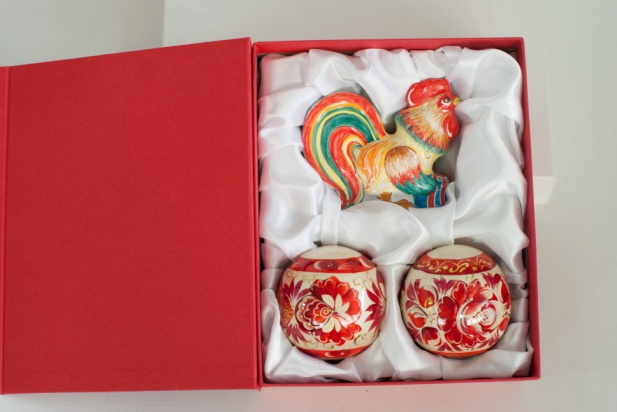 Лучшая цена на 250 наборов – 1880 руб.Петушок малый, четыре точеные фигуры, подарочная упаковка.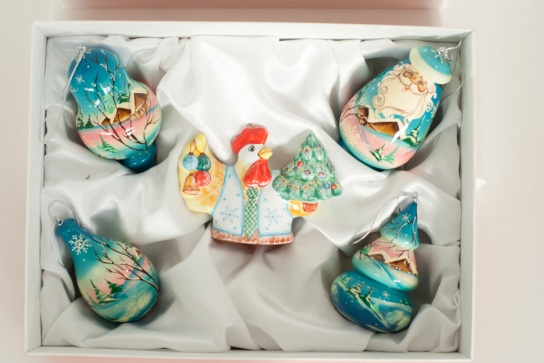 Лучшая цена на 150 наборов – 2000 руб.Петушок малый, четыре точеные фигуры, подарочная упаковка.Лучшая цена на 150 наборов – 2000 руб.Петушок малый, четыре точеные фигуры, подарочная упаковка.Лучшая цена на 150 наборов – 2000 руб.Тематический набор двух керамических фигур в подарочной упаковке 19х19х9см.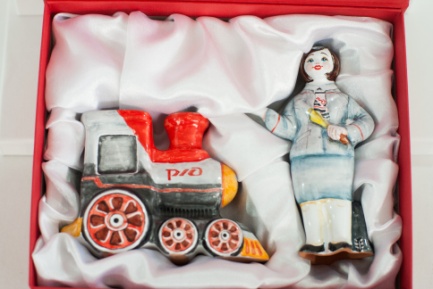 Лучшая цена на 250 наборов - 1770 руб.Тематический набор двух керамических фигур в подарочной упаковке 19х19х9см.Лучшая цена на 250 наборов - 1770 руб.Тематический набор двух керамических фигур в подарочной упаковке 19х19х9см.Лучшая цена на 250 наборов - 1770 руб.Короб для хранения в традиционной росписи. 40х30х20см.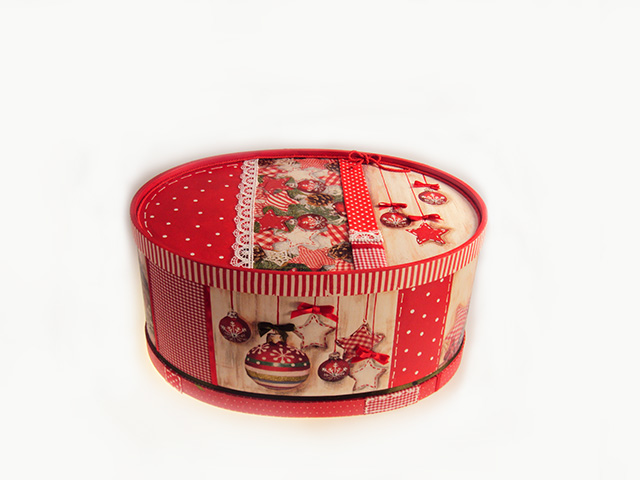 Цена от 50 штук - 4400 руб.Набор «Нарисуй сам». Три фигуры дерево. Кисточка, краски.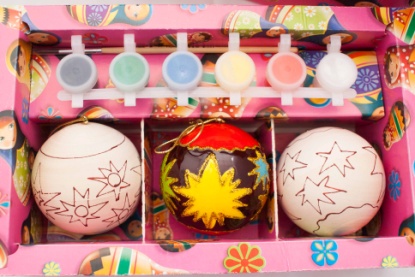 Цена от 500 штук - 620 руб.Набор «Нарисуй сам». Три фигуры дерево. Кисточка, краски.Цена от 500 штук - 620 руб.Резная рыбка, 4-е шара 45мм в подарочной упаковке. Лучшая цена от 200 штук – 1420 руб.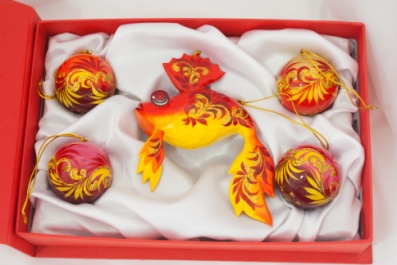 Резная рыбка, 4-е шара 45мм в подарочной упаковке. Лучшая цена от 200 штук – 1420 руб.Выпиленные, резные и точеные игрушкиБазовая ценаЛучшая ценаЛучшая ценаЩелкунчик резной1170820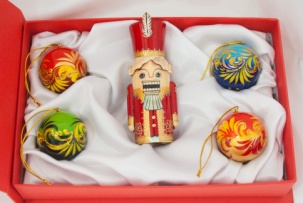 Щелкунчик точеный950665Резная рыбка1170820Набор четыре шара диаметром 45мм, точеный щелкунчик в картонной подарочной упаковке 265х145х60мм17601235Большая точеная фигура (фонарик, сосулька, капля) росписная720505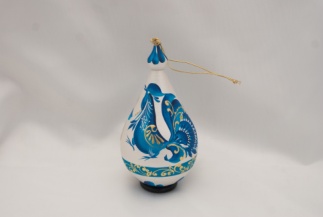 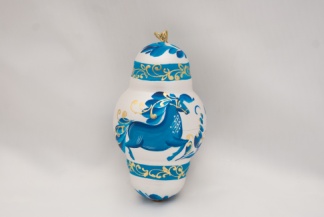 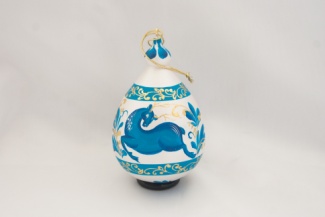 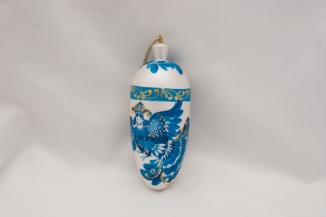 Средняя точеная фигура515360Выпиленные игрушки с движущимися элементами с движущимися элементами, толщина 16мм320225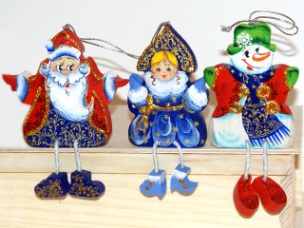 Веселые фигуры - снегурочки, снеговики. профессии с движущимися элементами320225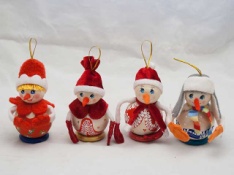 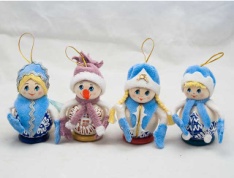 Веселые фигуры - снегурочки, снеговики. профессии245170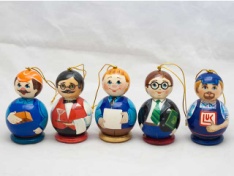 Выпиленные фигуры с движущимися элементами, толщина 10мм320225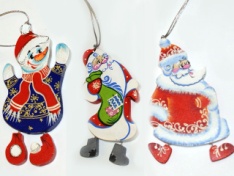 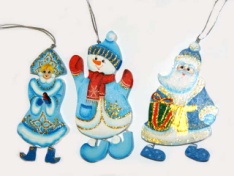 O-09 - O-18, игрушка-фигурка, толщина 10мм195135N-01 - N-25, фигурка простая, толщина 6мм12085Елки и неваляшкиЕлки и неваляшкиЕлки и неваляшкиЕлки и неваляшкиЕлка-неваляшка 150х100мм росписная750525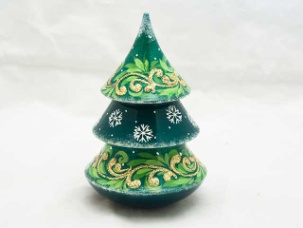 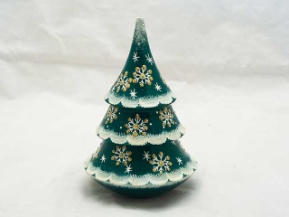 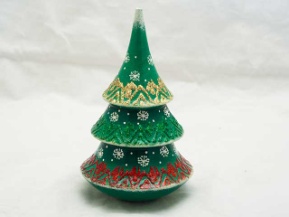 Неваляшка - снеговик750525Елка -  футляр 180х100мм750525Деревянная подарочная упаковкаДеревянная подарочная упаковкаДеревянная подарочная упаковкаДеревянная подарочная упаковкаБазовая ценаБазовая ценаБазовая ценаЛучшая ценаЛучшая ценаЛучшая ценаЛучшая ценаДеревянная подарочная упаковка 475х325х125/390*270*125ммДеревянная подарочная упаковка 475х325х125/390*270*125ммДеревянная подарочная упаковка 475х325х125/390*270*125ммДеревянная подарочная упаковка 475х325х125/390*270*125мм21902190219016401640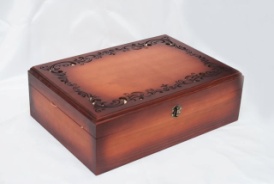 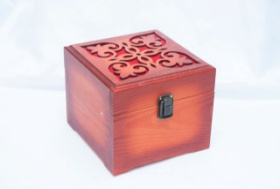 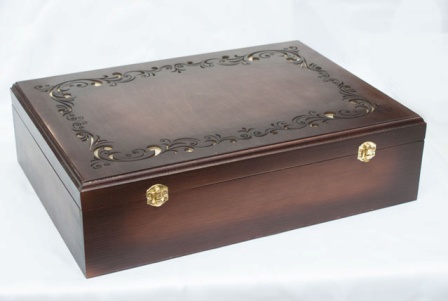 Деревянная подарочная упаковка 320х210*110ммДеревянная подарочная упаковка 320х210*110ммДеревянная подарочная упаковка 320х210*110ммДеревянная подарочная упаковка 320х210*110мм14501450145011001100Деревянная подарочная упаковка на 1 шарДеревянная подарочная упаковка на 1 шарДеревянная подарочная упаковка на 1 шарДеревянная подарочная упаковка на 1 шар117511751175880880Деревянная подарочная упаковка на 4 шараДеревянная подарочная упаковка на 4 шараДеревянная подарочная упаковка на 4 шараДеревянная подарочная упаковка на 4 шара14501450145011001100Короб для хранения 40х30х20 шлифованныйКороб для хранения 40х30х20 шлифованныйКороб для хранения 40х30х20 шлифованныйКороб для хранения 40х30х20 шлифованный17001700170015001500Короб для хранения 40х30х20 с декоромКороб для хранения 40х30х20 с декоромКороб для хранения 40х30х20 с декоромКороб для хранения 40х30х20 с декором35503550355032003200Короб для хранения 40х30х20 в традиционной росписиКороб для хранения 40х30х20 в традиционной росписиКороб для хранения 40х30х20 в традиционной росписиКороб для хранения 40х30х20 в традиционной росписи49004900490044004400Пенал винныйПенал винныйПенал винныйПенал винный560560560420420Стандартная картонная упаковка для шаровСтандартная картонная упаковка для шаровСтандартная картонная упаковка для шаровСтандартная картонная упаковка для шаровБазовая ценаБазовая ценаБазовая ценаЛучшая ценаЛучшая ценаЛучшая ценаЛучшая ценаКартонная подарочная упаковка на 1 шарКартонная подарочная упаковка на 1 шарКартонная подарочная упаковка на 1 шарКартонная подарочная упаковка на 1 шар220220220155155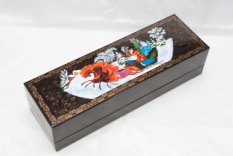 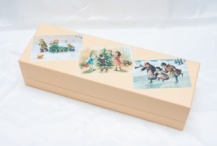 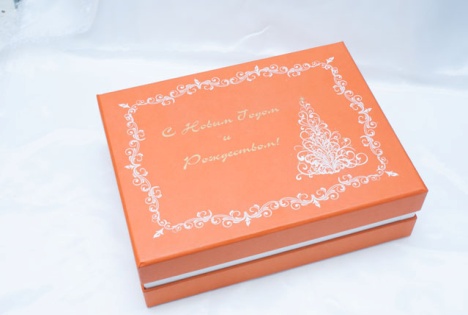 Картонная подарочная упаковка на 2 шараКартонная подарочная упаковка на 2 шараКартонная подарочная упаковка на 2 шараКартонная подарочная упаковка на 2 шара260260260180180Картонноая упаковка на 3 шараКартонноая упаковка на 3 шараКартонноая упаковка на 3 шараКартонноая упаковка на 3 шара320320320225225Картонная подарочная упаковка на 4 шараКартонная подарочная упаковка на 4 шараКартонная подарочная упаковка на 4 шараКартонная подарочная упаковка на 4 шара350350350245245Картонная подарочная упаковка на 5 шаровКартонная подарочная упаковка на 5 шаровКартонная подарочная упаковка на 5 шаровКартонная подарочная упаковка на 5 шаров430430430300300Картонная подарочная упаковка 180х160х50мм с открыткойКартонная подарочная упаковка 180х160х50мм с открыткойКартонная подарочная упаковка 180х160х50мм с открыткойКартонная подарочная упаковка 180х160х50мм с открыткой320320320225225Коробка-книжка 280х210х70ммКоробка-книжка 280х210х70ммКоробка-книжка 280х210х70ммКоробка-книжка 280х210х70мм320320320225225Коробка-книжка 260х140х55ммКоробка-книжка 260х140х55ммКоробка-книжка 260х140х55ммКоробка-книжка 260х140х55мм300300300210210КерамикаКерамикаБазовая ценаБазовая ценаБазовая ценаБазовая ценаБазовая ценаБазовая ценаБазовая ценаБазовая ценаЛучшая ценаПетушок высотой 14см, к84, к84.1Петушок высотой 14см, к84, к84.1Петушок высотой 14см, к84, к84.118201820182012751275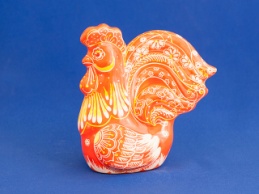 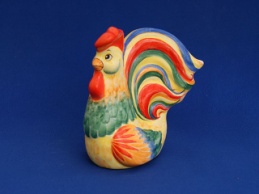 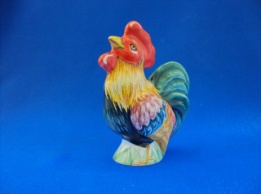 Петушок высотой 14см, к85Петушок высотой 14см, к85Петушок высотой 14см, к85800800800560560Петушок высотой 14см, к84-1Петушок высотой 14см, к84-1Петушок высотой 14см, к84-1715715715500500Петушок высотой 11см, к85-2, к85-2.1Петушок высотой 11см, к85-2, к85-2.1Петушок высотой 11см, к85-2, к85-2.1485485485340340Петушок высотой 9см, к85-3, к85 -3.1Петушок высотой 9см, к85-3, к85 -3.1Петушок высотой 9см, к85-3, к85 -3.1380380380265265Дед Мороз высотой 21,5см, к13, к13-1Дед Мороз высотой 21,5см, к13, к13-1Дед Мороз высотой 21,5см, к13, к13-121402140214015001500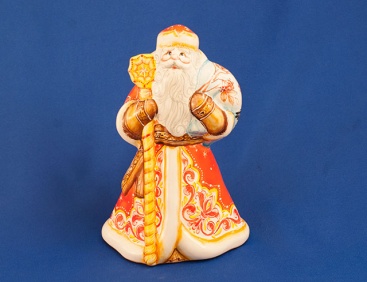 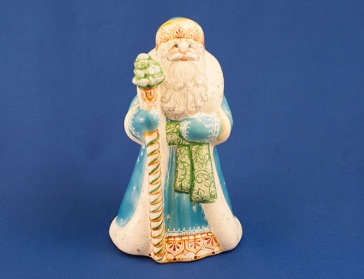 Дед Мороз высотой  16см, к12Дед Мороз высотой  16см, к12Дед Мороз высотой  16см, к12128512851285900900Дед Мороз высотой 13см, к12-2, к12-1Дед Мороз высотой 13см, к12-2, к12-1Дед Мороз высотой 13см, к12-2, к12-1128512851285900900Дед Мороз высотой 14см, к12-6Дед Мороз высотой 14см, к12-6Дед Мороз высотой 14см, к12-6128512851285900900Дед Мороз высотой 16см - к11, высотой 15см - к11-1, высотой 1,5см -  к12-3Дед Мороз высотой 16см - к11, высотой 15см - к11-1, высотой 1,5см -  к12-3Дед Мороз высотой 16см - к11, высотой 15см - к11-1, высотой 1,5см -  к12-3890890890625625Дед Мороз высотой 16см - к10-3, высотой 14см -  к12-14, к12-5Дед Мороз высотой 16см - к10-3, высотой 14см -  к12-14, к12-5Дед Мороз высотой 16см - к10-3, высотой 14см -  к12-14, к12-5765765765535535Дед Мороз высотой  13см, к10Дед Мороз высотой  13см, к10Дед Мороз высотой  13см, к10680680680475475Учительница высотой 16см,  к90-2Учительница высотой 16см,  к90-2Учительница высотой 16см,  к90-2860860860600600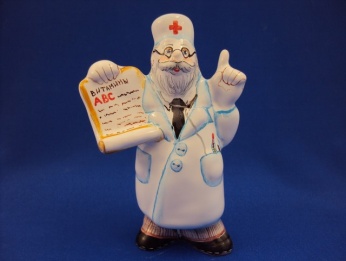 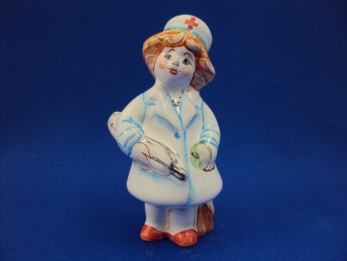 Доктор высотой 14,5см, к90Доктор высотой 14,5см, к90Доктор высотой 14,5см, к90810810810565565Женщина – врач, высотой11см, к90-1Женщина – врач, высотой11см, к90-1Женщина – врач, высотой11см, к90-1535535535375375ПроводницаПроводницаПроводница113011301130790790ПаровозПаровозПаровоз107010701070750750КатюшаКатюшаКатюша107010701070750750